GreetingsForm Inside and Outside Circles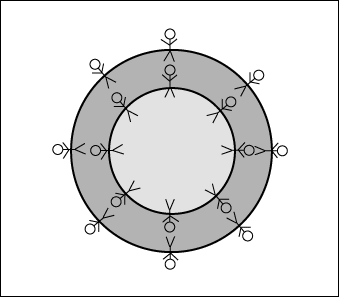 Practice one, then move on to a new person.Conservations with strangersIntroduceQuestion – Get their responses – Cheery continuation… RepeatTry to find a common ground – TV show, movie, twitter feed, computer game, YouTube channel, Wattpad author (whatever) you both like. Then you can go on and on about it.Try with MD partner. Boy silent. Then girl.TopicPhraseIntroduce selfAdults do it. Students don’t… It’s a powerful tool. Sets you up as friendly, and slightly above them. They’ll listen.Hello my name is _________, what’s yours? (Pause). Nice to meet you ________.Greet and questionHi, I’m _____. What’s your name? (pause) What school did you come from?Hi, I’m _____. What’s your name? (pause) Which class did you come from?Common GroundHomework, weather, lack of sleepCool teachers, fun clubs, TV shows, games, on-line whatever…Looking around the roomWhat do you think of the font on the quotation? It’s horrible. Hi, my name’s _____.You know, they replaced the floor in here last year, I really like it. What do you think?Observe them and commentIs that your backpack? I like the colour. Where did you get it?Is that your backpack? It looks heavy. Do you have a lot of textbooks this year?